Jahresterminplan des Kanuvereins Bruchsal e.V. für das Jahr 2024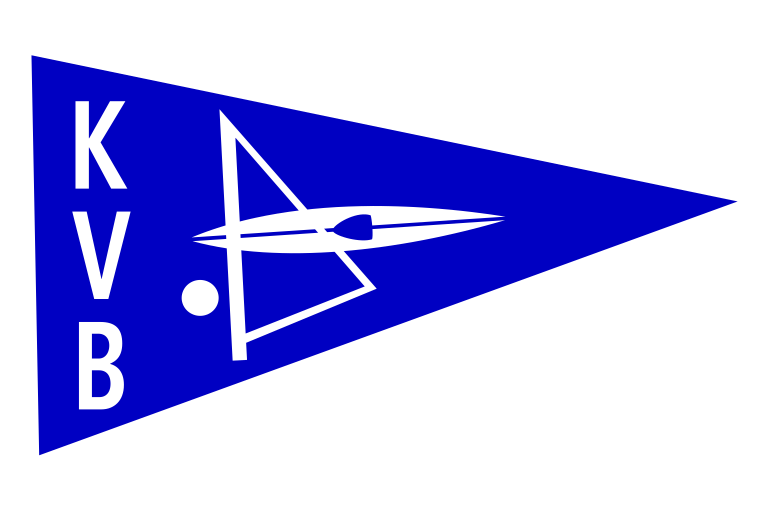 Jahresterminplan des Kanuvereins Bruchsal e.V. für das Jahr 2024Jahresterminplan des Kanuvereins Bruchsal e.V. für das Jahr 2024Jahresterminplan des Kanuvereins Bruchsal e.V. für das Jahr 2024Jahresterminplan des Kanuvereins Bruchsal e.V. für das Jahr 2024Jahresterminplan des Kanuvereins Bruchsal e.V. für das Jahr 2024Jahresterminplan des Kanuvereins Bruchsal e.V. für das Jahr 2024Jahresterminplan des Kanuvereins Bruchsal e.V. für das Jahr 2024MonatDatumTagUhrzeitAktivitätLeitungJanuar13.01. - 16.03.jeweils Samstags19:00Kentertraining im Hallenbad in HeidelsheimBerndFebruar18.02.Sonntag10:00Kanukreis Fußwanderung - Ausschreibung ca. 4 Wochen vorherMichaelFebruar22.02.Donnerstag19:00JahreshauptversammlungGabi / Michael / UllaMärz10.03.SonntagKanukreis Anpaddeln - Ausschreibung ca. 4 Wochen vorherMichaelMärz16.03.Samstag19:00Ende Kentertrainng und PizzaabschlussessenBerndMärz29.03.Freitag12:00Karfreitags-Fischessen im BootshausGabi / SabineMärz31.03.Sonntag09:00Ausfahrt auf der Rench in Kajaks für GeübteBerndApril14.04Sonntag09:00Ausfahrt auf der Würm in KajaksBerndApril27.04.Samstag10:00Bootshausputz und Materialpflege, Mittags Vesper für die HelferJutta / MichaelMai01.05.Sonntag08:00Ausfahrt Neckar von Bad Wimpfen bis Mosbach mit GroßkanadiernBerndMai09.05. - 11.05.Donerstag - Sonntag09:00Ausfahrten auf der Nahe und Glan mit Übernachtung in Bad KreuznachWerner / MichaelMai24.05. - 01.06.Freitag - SonntagPfingstausfahrt an die Sauer, Prüm und Our mit KleinbootenBerndJuni23.06.Sonntag09:00Ausfahrt auf der Alb für KleinbooteBerndJuli07.07.Sonntag09:00Ausfahrt auf dem Rhein von Maxau- Philippsburg mit GroßkanadierBerndJuli14.07.SonntagKanukreis Sommerfahrt - Ausschreibung ca. 4 Wochen vorherMichaelJuli26.07. - 31.07.Freitag - MittwochBodenseecamp in Iznang für FamilienGabi / KlausAugust09.08. - 11.08.Freitag - Sonntag09:00Ausfahrten am Goldkanal bei Illingen mit zwei ÜbernachtungenMichaelSeptember08.09.Sonntag12:00Sommerfest am BootshausGabiSeptember22.09.Sonntag09:00Fahrt mit Kleinbooten: GroschenwasserBerndOktober03.10.Donnerstag09:00Ausfahrt auf dem Neckar von Wiebingen zum Fernsehturm MannheimMichaelOktober20.10.Sonntag10:00Herbstwanderung im KraichgauUllaNovember10.11.SonntagKanukreis Martinsfahrt - siehe Ausschreibung ca. 4 Wochen vorherMichaelNovember21.11.Donnerstag19:00Monatsversammlung ‚Winterfeier mit Vesper‘ im BootshausJuttaBernd 07251 / 14111 • Gabi 0173 / 7095905 • Jutta 07251 / 18753 • Michael 0157 / 4223878 • Ulla 07251 / 13411Bernd 07251 / 14111 • Gabi 0173 / 7095905 • Jutta 07251 / 18753 • Michael 0157 / 4223878 • Ulla 07251 / 13411Bernd 07251 / 14111 • Gabi 0173 / 7095905 • Jutta 07251 / 18753 • Michael 0157 / 4223878 • Ulla 07251 / 13411Bernd 07251 / 14111 • Gabi 0173 / 7095905 • Jutta 07251 / 18753 • Michael 0157 / 4223878 • Ulla 07251 / 13411Bernd 07251 / 14111 • Gabi 0173 / 7095905 • Jutta 07251 / 18753 • Michael 0157 / 4223878 • Ulla 07251 / 13411Bernd 07251 / 14111 • Gabi 0173 / 7095905 • Jutta 07251 / 18753 • Michael 0157 / 4223878 • Ulla 07251 / 13411Bernd 07251 / 14111 • Gabi 0173 / 7095905 • Jutta 07251 / 18753 • Michael 0157 / 4223878 • Ulla 07251 / 13411Bernd 07251 / 14111 • Gabi 0173 / 7095905 • Jutta 07251 / 18753 • Michael 0157 / 4223878 • Ulla 07251 / 13411